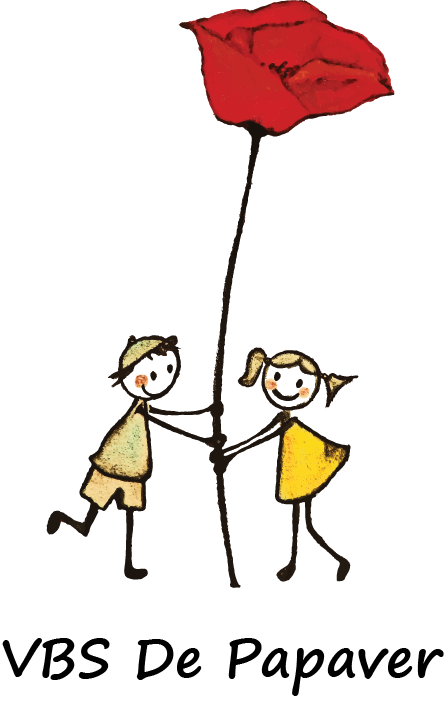 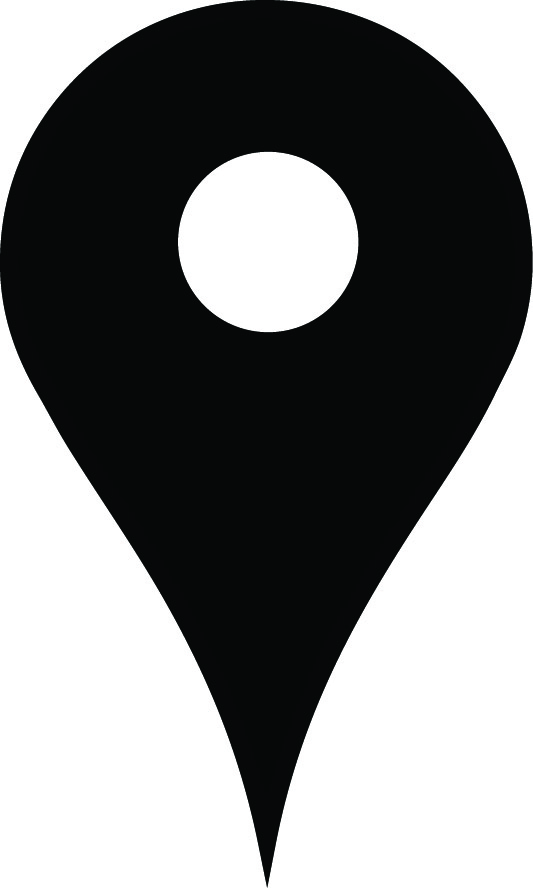 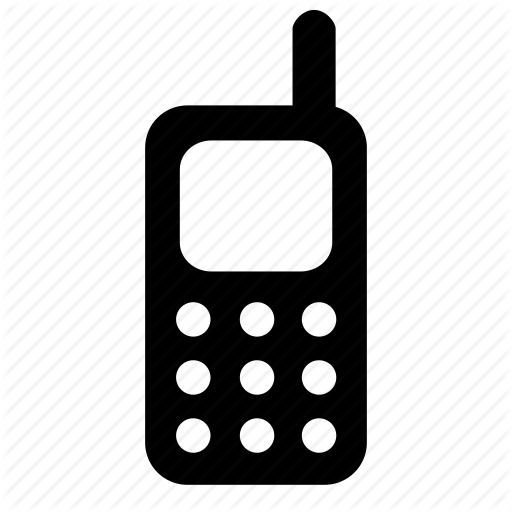 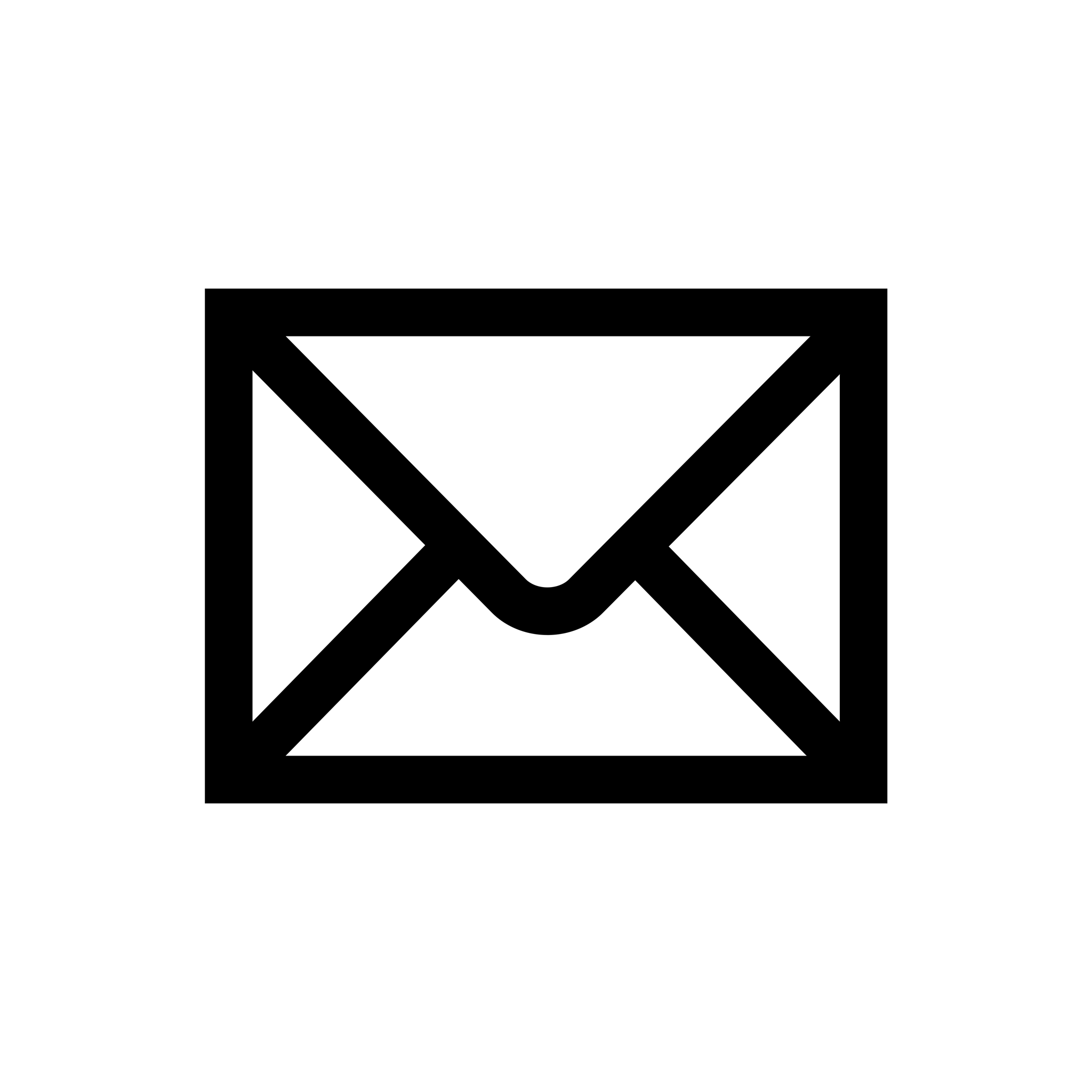 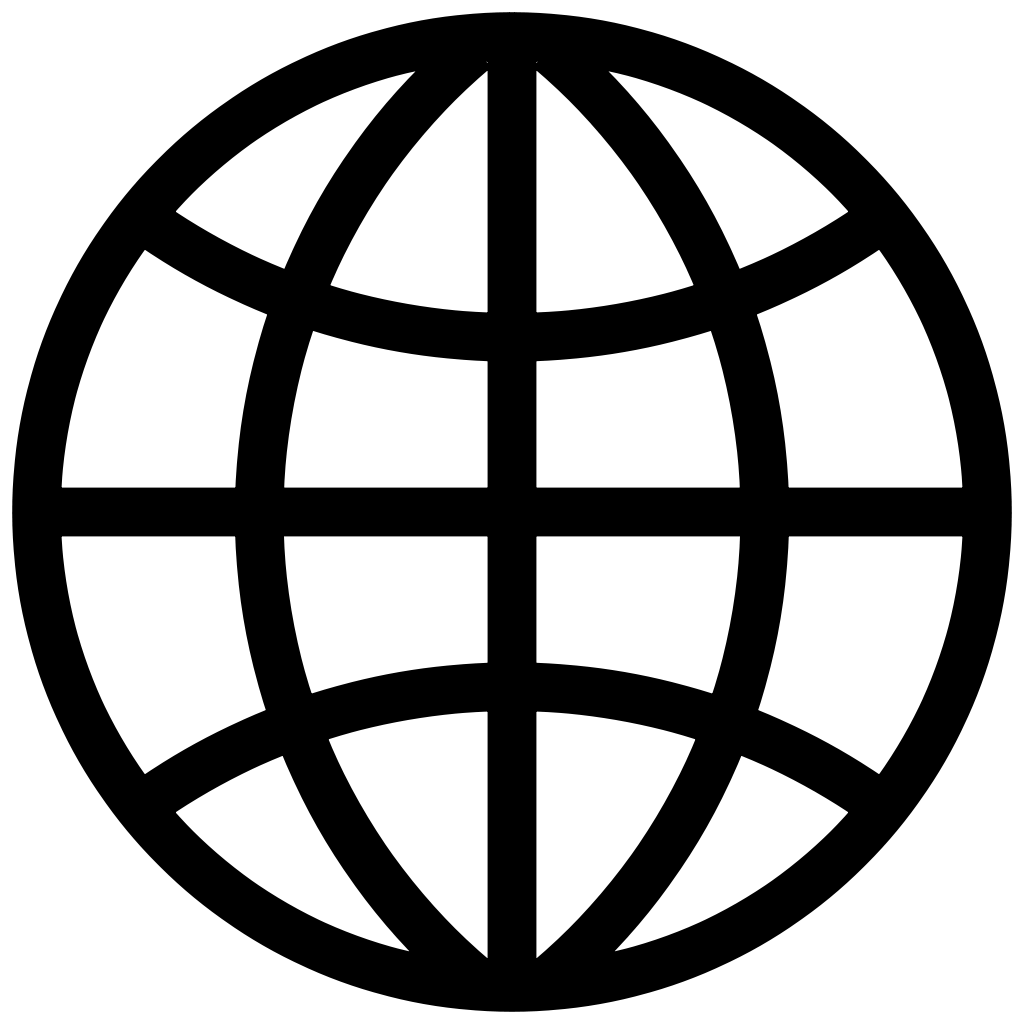 Adegem, 16 september 2022Beste ouders en kinderenOp vrijdag 7 oktober trekken we er op uit naar het Leen in Eeklo als uitbreiding op ons w.o.-thema ‘Op stap met de kastanjemannetjes’.We zijn allen op school met de fiets om 8.30u. om dan onder begeleiding te vertrekken richting het Leen. We zijn terug op school rond 15.35uWat staat er op het programma?Bos wandeling met een gidsDoorschuifssysteem met allerlei bosopdrachten.Picknick in de cafetaria en even ontspannen in het speelbosBosspel.Wat neem je mee?Helm en fluo-hesjeEen stevige rugzak met daarin:een picknick2 drankjesEen stuk fruit en/of koekEen regenjas en eventueel laarzen (bij slecht weer)We trekken sportieve, makkelijke kledij aan en stevige stapschoenen.De kostprijs van de dag bedraagt 4 euro (drankje + activiteiten).                            Dit komt op de rekening van oktober.We hopen op een fijn herfstweertjeJuffen Kim en Christa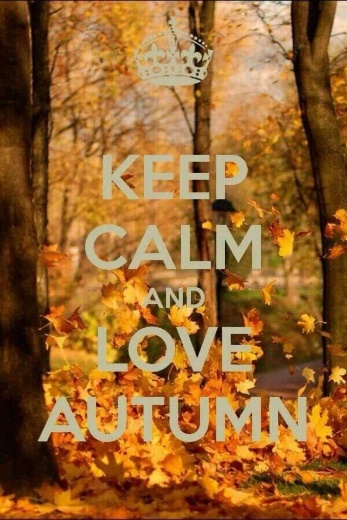 